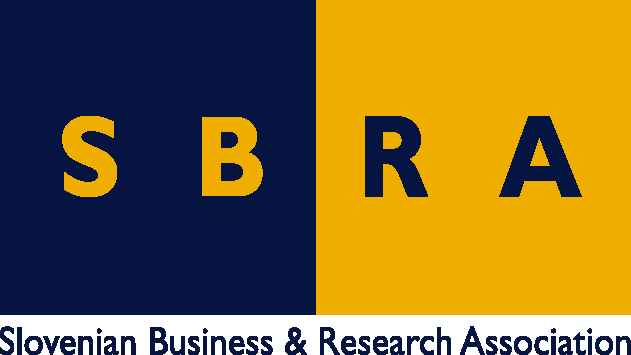 Slovensko gospodarsko in raziskovalno združenje, Bruselj	Občasna informacija članom 154 – 202118. oktober  2021Sporočilo Evropske komisije o cenah energijeKot odziv na visoko rast cen energije je Evropska komisija sporočilo o cenah energije z naborom ukrepom, ki so kratkoročni in srednjeročni. Kratkoročni nacionalni ukrepi vključujejo nujno dohodkovno podporo gospodinjstvom, državno pomoč za podjetja in ciljno znižanje davkov. Med srednjeročnimi ukrepi Evropska komisija napoveduje, da bo podpirala naložbe v energijo iz obnovljivih virov in energijsko učinkovitost, preučila bo možne ukrepe v zvezi s shranjevanjem energije in kupovanjem rezervnih zalog plina ter ocenila trenutno zasnovo trga z električno energijo.Tabela 1: Takojšnji ukrepi, ki jih Evropska komisija predlaga za zaščito odjemalcev in podjetijVir: Evropska komisijaTabela 2: Srednjeročni ukrepi za razogljičen in odporen energetski sistemVir: Evropska komisijaKoristne informacije:Sporočilo o cenah energije:https://ec.europa.eu/energy/sites/default/files/tackling_rising_energy_prices_a_toolbox_for_action_and_support.pdfInformativni pregled o trgu energije EU in cenah energije:https://ec.europa.eu/commission/presscorner/detail/sl/fs_21_5212Informativni pregled o naboru orodij:https://ec.europa.eu/commission/presscorner/detail/sl/fs_21_5213Spletišče o cenah energije v EU:https://ec.europa.eu/energy/topics/markets-and-consumers/EU-energy-prices_enPripravila:Darja KocbekUkrepiZagotavljanje nujne dohodkovne podpore za energijsko revne odjemalce z boni ali delnimi plačili računov, ki jih je mogoče kriti s prihodki iz sistema EU za trgovanje z emisijamiOdobritev začasnih odlogov plačila računovVzpostavitev zaščitnih ukrepov za preprečevanje odklopov z omrežjaZačasna in usmerjena znižanja davčnih stopenj za ranljiva gospodinjstvaZagotavljanje pomoči podjetjem ali industrijskim panogam v skladu s pravili EU o državni pomočiKrepitev mednarodnega dosega na področju energije, da se zagotovi preglednost, likvidnost in prožnost mednarodnih trgovPreiskava morebitnega protikonkurenčnega ravnanja na trgu energije in poziv Evropskemu organu za vrednostne papirje in trge (ESMA), naj še okrepi spremljanje razvoja na trgu ogljikaOmogočanje širšega dostopa do pogodb o nakupu električne energije iz obnovljivih virov in podpiranje takih pogodb s spremljajočimi ukrepiUkrepiOkrepitev naložb v obnovljive vire energije, prenove in energijsko učinkovitost ter pospešitev dražb in postopkov izdaje dovoljenj za energijo iz obnovljivih virovRazvoj zmogljivosti za shranjevanje energije, da se podpre vse večji delež energije iz obnovljivih virov, vključno z baterijami in vodikomPoziv evropskim energetskim regulatorjem (ACER), naj preučijo koristi in slabosti obstoječe zasnove trga z električno energijo in po potrebi Komisiji predlagajo priporočilaRazmislek o reviziji uredbe o zanesljivosti oskrbe, da bi zagotovili učinkovitejše skladiščenje plina v EvropiPreučitev morebitnih koristi prostovoljnega skupnega javnega naročanja rezervnih zalog plina s strani držav članicVzpostavitev novih čezmejnih regionalnih skupin za tveganja v zvezi s plinom, da bi analizirale tveganja in svetovale državam članicam pri zasnovi njihovih nacionalnih preventivnih načrtov in načrtov za izredne razmereOkrepitev vloge odjemalcev na trgu energije, tako da se jim omogoči, da izberejo in zamenjajo dobavitelje, proizvajajo lastno električno energijo in se pridružijo energetskim skupnostim